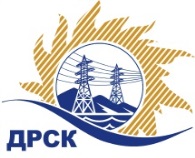 Акционерное Общество«Дальневосточная распределительная сетевая  компания»Протокол № 47/МЭ-ВПзаседания закупочной комиссии о признании открытого запроса предложений по закупке 344   «Смазки промышленные»     несостоявшимся  раздел 4.2.  ГКПЗ 2018ПРИСУТСТВОВАЛИ: члены постоянно действующей Закупочной комиссии АО «ДРСК»  1-го уровня.Форма голосования членов Закупочной комиссии: очно-заочная.ВОПРОСЫ, ВЫНОСИМЫЕ НА РАССМОТРЕНИЕ ЗАКУПОЧНОЙ КОМИССИИ: О признании запроса предложений несостоявшимисяРЕШИЛИ:ВОПРОС 1 О признании запроса предложений несостоявшимисяПризнать  открытый запрос предложений  «Смазки промышленные» несостоявшимся в связи с подачей менее двух предложений.Исп. Ирдуганова И.Н.Тел. 397-147г. Благовещенскг. Благовещенск«  13»  декабря   2017«  13»  декабря   2017ЕИС  31705718460  (МСП)Секретарь Закупочной комиссии: Елисеева М.Г.  _____________________________